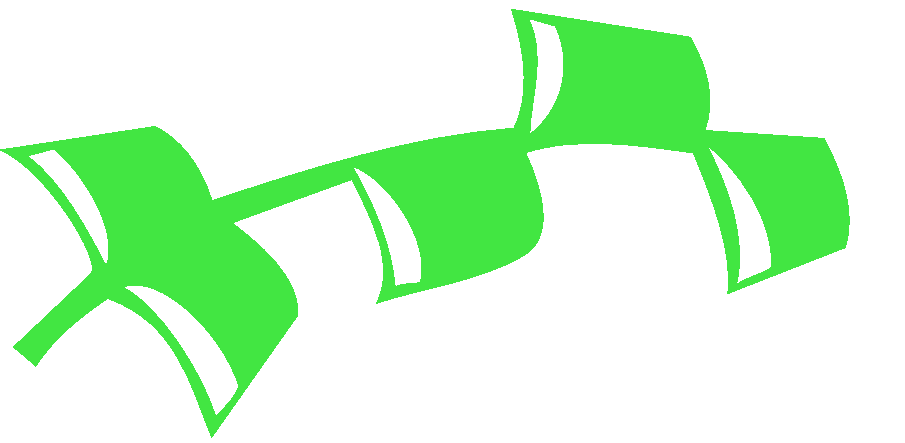 Негосударственное образовательное учреждениеДОПОЛНИТЕЛЬНОГО ПРОФЕССИОНАЛЬНОГО ОБРАЗОВАНИЯ«Санкт-Петербургский Институт Проектного Менеджмента»197022, г. САНКТ-ПЕТЕРБУРГ, пр. МЕДИКОВ, д. 5, ОФИС 322, БИЗНЕС-ЦЕНТР «КАРПОВКА»Наш сайт: www.spbipm.ru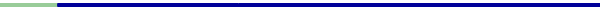 ИНФОРМАЦИОННОЕ ПИСЬМОУВАЖАЕМЫЕ КОЛЛЕГИ!НОУ ДПО «Санкт-Петербургский Институт Проектного Менеджмента»Приглашает молодых ученых, магистрантов, аспирантов, докторантов, соискателей и всех, кто занимается научными исследованиями. Всех, кому, необходима публикация статей (а также оформление актов внедрения и апробации результатов диссертационного исследования, отзывы на авторефераты диссертаций на соискание ученой степени кандидата и доктора наук, издание научных монографий, учебных пособий и брошюр с предоставлением рецензентов и научных редакторов) принять участие в конференцииМЕЖДУНАРОДНАЯ ЗАОЧНАЯ НАУЧНО-ПРАКТИЧЕСКАЯ КОНФЕРЕНЦИЯ«Инновации в экономике, проектном менеджменте, образовании, ЮРИСПРУДЕНЦИИ, социологии, медицине, экологии, философии, психологии, физике, ТЕХНИКЕ И математике»Председатель оргкомитета – доктор экономических наук, профессор,заведующий кафедрой Санкт-Петербургского государственного экономического университета,член редакционного Совета Евразийского международногонаучно-аналитического журнала «Проблемы современной экономики»ВОЙТОЛОВСКИЙ НИКОЛАЙ ВИКТОРОВИЧ29-30 апреля 2013 годаг. Санкт-ПетербургРегистрационная форма участника1. Ф.И.О _____________________________________________________________2. Название статьи _____________________________________________________3. Страна _____________________________________________________________4. Город ______________________________________________________________5. Ученая степень, звание _______________________________________________6. Должность _________________________________________________________7. Место учебы (работы) (полностью, без сокращений) ______________________8. Объем в страницах ___________________________________________________9. Подробный почтовый адрес с индексом домашний или рабочий, с полным указанием ФИО участника (которому отправлять сборник статей), если адрес рабочий, то необходимо указать вуз (организацию), кафедру (№ кабинета)___________________________________________________________________________10. Телефон (факс) _____________________________________________________11. e-mail _____________________________________________________________12. Ваши пожелания по тематикам на следующие конференции: ___________________________________________________________________________________(физика, химия, медицина, социология, история и т.д.)ОСНОВАНИЕ:Положение о порядке присуждения ученых степеней, утвержденное Постановлением Правительства Российской Федерации от 30 января 2002 г. № 74 (в редакции Постановления Правительства Российской Федерации от 20 июня 2011 г. № 475)«10. Основные научные результаты диссертации должны быть опубликованы в научных изданиях.Основные научные результаты диссертации на соискание ученой степени доктора наук должны быть опубликованы в рецензируемых научных журналах и изданиях. Результаты диссертации на соискание ученой степени кандидата наук должны быть опубликованы хотя бы в одном рецензируемом журнале или издании.К опубликованным работам, отражающим основные научные результаты диссертации, приравниваются дипломы на открытия и авторские свидетельства на изобретения, выданные Государственным комитетом Совета Министров СССР по делам изобретений и открытий, патенты на изобретения, патенты (свидетельства) на полезную модель, патенты на промышленный образец, свидетельства на программу для электронных вычислительных машин, базу данных, топологию интегральных микросхем, зарегистрированные в установленном порядке, депонированные в организациях государственной системы научно-технической информации рукописи работ, аннотированные в научных журналах, работы, опубликованные в материалах всесоюзных, всероссийских и международных конференций и симпозиумов, публикации в электронных научных изданиях».Публикация статьи возможна при соблюдении следующих требованийОбъем не менее 3 страниц формата А4, подготовленные в редакторе MS Word, шрифт Times New Roman, размер шрифта 14, межбуквенный интервал обычный, межстрочный интервал полуторный, параметры страницы – поля по 2 см., ориентация книжная (не более 2000 знаков с пробелами по статистике MS Word на одной странице). Текст статьи высылать по электронной почте в одном файле с регистрационной формой. Файл необходимо назвать вашей фамилией. Рисунки и формулы корректно оформлять по тексту в совместимых с WORD редакторах (!).«Санкт-Петербургский институт проектного менеджмента» ответственно гарантирует издание и пересылку авторам по указанному адресу изданных сборников статей, только в случае соблюдения изложенных правил участия в Международной конференции. Статьи отправлять по электронной почте – e-mail: spb.ipm@mail.ruСборник статей планируется издать к 8 мая 2013 года, С 13 мая 2013 года идет почтовая рассылкаТексты статей публикуются в авторской редакцииСборникам статей присваивается ISBN, библиографические знакиСборники рассылаются по ведущим библиотекам России- Российская книжная палата –16 экз.;- Российская государственная библиотека –1 экз.;- Российская национальная библиотека – 1 экз.;- Государственная публичная научно-техническая библиотека России – 1 экз.;- Всероссийский институт научной и технической информации – 1 экз.;- Национальная библиотека Белоруссии – 2 экз.Условия участия:Авторам статей до 30 апреля (30 апреля включительно) 2013 года для участия в работе заочной Международной научно-практической конференции необходимо предоставить: текст статьи – от 3 стр. направляется по электронной почте:  spb.ipm@mail.ruМаксимальный объем статьи не ограничен. Обращаем внимание, количество статей от одного автора (соавторов) не ограничено; заполненную регистрационную форму;внести оплату за издание и пересылку в сумме 2500 рублей (входит: стоимость 1 статьи объемом 3 стр.; 1 сборник опубликованных работ независимо от количества авторов статьи; почтовые услуги по пересылке); ЗА КАЖДУЮ ДОПОЛНИТЕЛЬНУЮ СТРАНИЦУ ОТ ПЕРВОНАЧАЛЬНОГО ОБЪЕМА ОПЛАТА – 500 рублей.Статьи публикуются при условии оплаты(обязательно нужно прислать сканированную оплату – можно сделать фотографию платежа с телефона)Участникам Конференции предоставляются скидки:Скидка 10% для участников конференции (соавторство с профессорами):предоставляется студентам, магистрантам, аспирантам и соискателям, участвующим в конференции совместно с научными руководителями (профессорами).Скидки для участников, публикующихся повторно:5% для авторов, участвующих в Конференции во второй раз;10% для авторов, участвующих в Конференции в третий раз;Выбор: одна бесплатная страница или скидка 10% для тех, кто активно участвует в проводимых НОУ Конференциях (т.е. участие 4 или больше раз).Скидка за объем статьи:Скидка 5% авторам, печатающим статью, размером 7 страниц и более.Реквизиты для оплаты за публикацию:р.с. № 40703810100000000676к.с. 30101810400000000892в ЗАО АКБ «Банкирский дом», город Санкт-ПетербургБИК 044030892,   ИНН 7826070043,   КПП 781301001Санкт-Петербургский институт проектного менеджмента(обязательно указывать)Указав в платежном документе – за участие в Международной конференции с указанием фамилии участника(ов) авторов статей. Без НДС.НИЖЕ ПРЕДСТАВЛЕН ПРИМЕР ЗАПОЛНЕННОЙ КВИТАНЦИИВСЕ ЦИФРОВЫЕ РЕКВИЗИТЫ, НАИМЕНОВАНИЕ ОРГАНИЗАЦИИ УКАЗЫВАЮТСЯ ПОЛНОСТЬЮ, ИНАЧЕ ПЛАТЕЖ НЕ ДОЙДЕТ!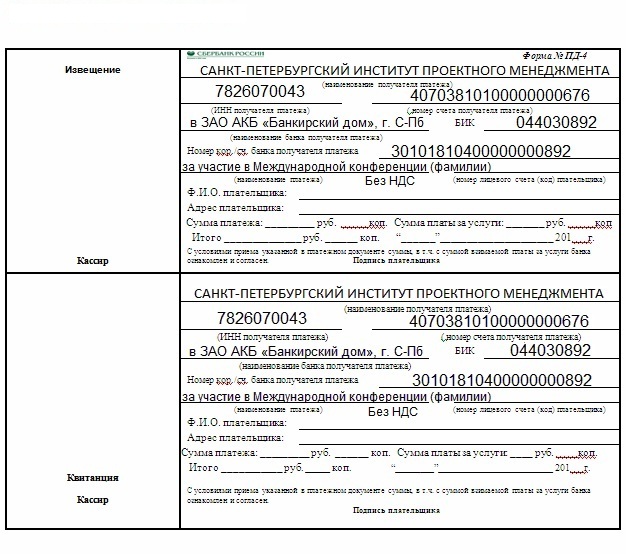 КОНТАКТНЫЙ ТЕЛЕФОН:+7-95-00-23-41-95КОНФЕРЕНЦИЯ ПРОХОДИТ В ЗАОЧНОЙ ФОРМЕАвторский экземпляр будет выслан обязательно(пожалуйста, точно указывайте адрес и почтовый индекс для рассылки сборника)ПРИ ПОЛУЧЕНИИ ВАШЕЙ СТАТЬИ ВАМ ОБЯЗАТЕЛЬНО ОТВЕТИТ МОДЕРАТОРБудем рады сотрудничеству с Вами!С уважением, Председатель оргкомитета, доктор экономических наук, профессор 			Войтоловский Н.В.